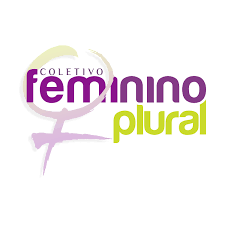                   FICHA DE INSCRIÇÃO DE ASSOCIADA.DADOS PESSOAIS:Nome: Idade:                  Profissão: Sexo:                              Identidade de Gênero:                        Raça/etnia: Tem alguma deficiência?    Sim (  ) Não (  ) Qual? Tem conhecimento sobre Feminismo? Sim ( )  Não (  ) CPF:                                          ou RG:Endereço residencial completo: Bairro: CEP: Telefone:                                    Celular:                              Whatsapp: E-mail: Facebook: 2 – ESCOLARIDADE: Fundamental (  )    Média (  )     Superior (  )      Pós Graduação (x) Outra: ..................................................................................................................................................... FORMAÇÃO: Você participa de algum movimento, coletivo ou organização social? De que tipo? Ao associar-se ao Coletivo Feminino Plural você concorda com o nosso Código de Ética e Termo de Política de Associada?                                                                  Assinatura__________________,______,_________ de 2020                                                          Coletivo Feminino Plural